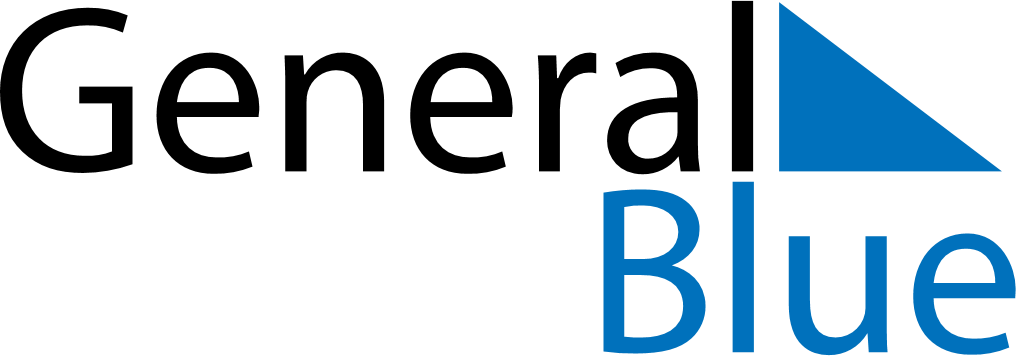 Benin 2026 HolidaysBenin 2026 HolidaysDATENAME OF HOLIDAYJanuary 1, 2026ThursdayNew Year’s DayJanuary 10, 2026SaturdayFête du VodounMarch 20, 2026FridayEnd of Ramadan (Eid al-Fitr)April 5, 2026SundayEaster SundayApril 6, 2026MondayEaster MondayMay 1, 2026FridayLabour DayMay 14, 2026ThursdayAscension DayMay 24, 2026SundayPentecostMay 25, 2026MondayWhit MondayMay 27, 2026WednesdayFeast of the Sacrifice (Eid al-Adha)August 1, 2026SaturdayIndependence DayAugust 15, 2026SaturdayAssumptionAugust 25, 2026TuesdayBirthday of Muhammad (Mawlid)November 1, 2026SundayAll Saints’ DayDecember 25, 2026FridayChristmas Day